PARENTAL REGISTRATION STATEMENT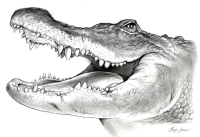           	Date: 	       			March 27, 2014	Student Name: 	 		      	Date of Birth:	    		        	Grade:	    			       	Parent / Guardian Name:  	      				Address: 		           	      	Telephone Number:		      		Pennsylvania School Code §13-1304 states in part “Prior to admission 		to any school entity, the parent, guardian or other person having control 		or charge of a student shall, upon registration, provide a sworn statement		or affirmation stating whether the pupil was previously or is presently 		suspended or expelled from any public or private school of this Commonwealth		or any other state for an act of offense involving weapons, alcohol or drugs, or		for the willful infliction of injury to another person or for any act of violence		committed on school property.”	Please complete the following:	I hereby swear or affirm that my child was   was not  previously suspended or 	expelled, or is   is not  presently suspended or expelled from any public or 	private school of this commonwealth or any other state for an act of offense involving 	weapons, alcohol or drugs, or for the willful infliction of injury to another person or for any 	act of violence committed on school property.  I make this statement subject to the penalties	of 24 P.S. §13-1304-A(b) and 18 Pa. C.S.A. §4904, relating to unsworn falsification to 	authorities, and the facts contained herein are true and correct to the best of my knowledge, 	information and belief. 	________________________					March 27, 2014              (Signature of Parent or Guardian)Any willful false statement made above shall be a misdemeanor of the third degree.This form shall be maintained as part of the student’s disciplinary record.24 P.S. §13-1317-2Please complete, print, sign and submit to Port Allegany Elementary School Principal’s Office.Enrollment Packet form 2 of 9